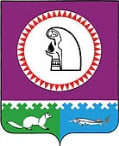 О признании утратившими силунекоторых муниципальных правовых актовВ целях приведения муниципальных правовых актов в соответствие с действующими муниципальными правовыми актами Октябрьского района:1. Признать утратившими силу постановления администрации Октябрьского района:-  от 19.11.2018 № 2585 «Об утверждении муниципальной программы «Социальная поддержка жителей в муниципальном образовании Октябрьский район»;- от 19.02.2019 № 293 «О внесении изменений в муниципальную программу «Социальная поддержка жителей в муниципальном образовании Октябрьский район», утвержденную постановлением администрации Октябрьского района от 19.11.2018          № 2585»;- от 20.06.2019 № 1273 «О внесении изменений в постановление администрации Октябрьского района от 19.11.2018 № 2585»;- от 27.09.2019 № 2039 «О внесении изменений в постановление администрации Октябрьского района от 19.11.2018 № 2585»;- от 21.11.2019 № 2482 «О внесении изменений в постановление администрации Октябрьского района от 19.11.2018 № 2585;- от 27.12.2019 № 2866 «О внесении изменений в постановление администрации Октябрьского района от 19.11.2018 № 2585»;- от 30.06.2020 № 1226 «О внесении изменений в постановление администрации Октябрьского района от 19.11.2018 № 2585»;- от 26.08.2020 № 1743 «О внесении изменения в постановление администрации Октябрьского района от 19.11.2018 № 2585»;- от 05.10.2020 № 2023 «О внесении изменений в постановление администрации Октябрьского района от 19.11.2018 № 2585»;- от 30.11.2020 № 2428 «О внесении изменения в постановление администрации Октябрьского района от 19.11.2018 № 2585»;- от 28.12.2020 № 2722 «О внесении изменений в постановление администрации Октябрьского района от 19.11.2018 № 2585»;- от 09.06.2021 № 1095 «О внесении изменений в постановление администрации Октябрьского района от  19.11.2018 № 2585»;- от 04.10.2021 № 2044 «О внесении изменений в постановление администрации Октябрьского района от 19.11.2018 № 2585»;- от 22.11.2021 № 2456 «О внесении изменений в постановление администрации Октябрьского района от 19.11.2018 № 2585»;- от 27.12.2021 № 2804 «О внесении изменений в постановление администрации Октябрьского района от 19.11.2018 № 2585»;- от 03.03.2022 № 426 «О внесении изменений в постановление администрации Октябрьского района от 19.11.2018 № 2585»;- от 08.06.2022 № 1179 «О внесении изменений в постановление администрации Октябрьского района от 19.11.2018 № 2585»;- от 05.07.2022 № 1425 «О внесении изменений в постановление администрации Октябрьского района от 19.11.2018 № 2585»;- от 28.09.2022 № 2122 «О внесении изменений в постановление администрации Октябрьского района от 19.11.2018 № 2585»;- от 20.12.2022 № 2845 «О внесении изменений в постановление администрации Октябрьского района от 19.11.2018 № 2585»;- от 28.12.2022 № 2957 «О внесении изменений в постановление администрации Октябрьского района от 19.11.2018 № 2585».2. Постановление вступает в силу после официального опубликования и распространяется на правоотношения, возникшие с 01.01.2023.3. Опубликовать постановление в официальном сетевом издании «Официальный сайт Октябрьского района».Глава Октябрьского района                                                                     	             С.В. ЗаплатинИсполнитель:Главный специалист отдела проектного управления,  административной реформы и реализации программУправление экономического развития администрации Октябрьского района Т.Н. Метелёва, тел: 376СОГЛАСОВАНО:Заместитель главы Октябрьского районапо экономике, финансам, председателькомитета по управлению муниципальнымифинансами					   Н.Г. КуклинаЗаместитель главы Октябрьского районапо правовому обеспечению, управляющий делами администрации Октябрьского района                                                                    Н.В. ХромовЗаместитель главы Октябрьского района по вопросам муниципальной собственности, недропользования, председатель Комитета по управлению муниципальной собственностью                            В.М. ХомицкийНачальник Управления экономическогоразвития администрацииОктябрьского района                                                                                       Е.Н. Стародубцева Председатель Контрольно-счетной палатыОктябрьского района		       О.М. БачуринаЮридический отдел                        администрации Октябрьского района Степень публичности 1, МНПАРазослать:.1. Управлению экономического развития администрации Октябрьского района – 1 экз. (электронно).2. Заместителю главы Октябрьского района по экономике, финансам, председателю Комитета по управлению муниципальными финансами – 1 экз. (электронно).3. Заместителю главы Октябрьского района по вопросам муниципальной собственности, недропользования – 1 экз. (электронно).4. Контрольно-счетной палате Октябрьского района – 1 экз. (электронно).Итого: 4 экз. (электронно).Муниципальное образование Октябрьский районАДМИНИСТРАЦИЯ ОКТЯБРЬСКОГО РАЙОНАПОСТАНОВЛЕНИЕМуниципальное образование Октябрьский районАДМИНИСТРАЦИЯ ОКТЯБРЬСКОГО РАЙОНАПОСТАНОВЛЕНИЕМуниципальное образование Октябрьский районАДМИНИСТРАЦИЯ ОКТЯБРЬСКОГО РАЙОНАПОСТАНОВЛЕНИЕМуниципальное образование Октябрьский районАДМИНИСТРАЦИЯ ОКТЯБРЬСКОГО РАЙОНАПОСТАНОВЛЕНИЕМуниципальное образование Октябрьский районАДМИНИСТРАЦИЯ ОКТЯБРЬСКОГО РАЙОНАПОСТАНОВЛЕНИЕМуниципальное образование Октябрьский районАДМИНИСТРАЦИЯ ОКТЯБРЬСКОГО РАЙОНАПОСТАНОВЛЕНИЕМуниципальное образование Октябрьский районАДМИНИСТРАЦИЯ ОКТЯБРЬСКОГО РАЙОНАПОСТАНОВЛЕНИЕМуниципальное образование Октябрьский районАДМИНИСТРАЦИЯ ОКТЯБРЬСКОГО РАЙОНАПОСТАНОВЛЕНИЕМуниципальное образование Октябрьский районАДМИНИСТРАЦИЯ ОКТЯБРЬСКОГО РАЙОНАПОСТАНОВЛЕНИЕМуниципальное образование Октябрьский районАДМИНИСТРАЦИЯ ОКТЯБРЬСКОГО РАЙОНАПОСТАНОВЛЕНИЕ«»2023 г.№пгт. Октябрьскоепгт. Октябрьскоепгт. Октябрьскоепгт. Октябрьскоепгт. Октябрьскоепгт. Октябрьскоепгт. Октябрьскоепгт. Октябрьскоепгт. Октябрьскоепгт. Октябрьское